Find and Fetch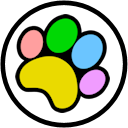 Name: ______________________________I would like to read a book about: ________________________________________________________Fetch found ________________ books about this subject.Here is the title of a book that I would like to read:________________________________________________________This is the Author’s name:________________________________________________________This is the Call Number of the book:__________________________________________This book can be found in (circle one): Fiction            Non-Fiction            Easy            Biography            OtherFind the book in the library. Read a few pages. Would you like to try this book? Why or why not?________________________________________________________________________________________________________________Find and FetchName: ______________________________I would like to read a book about: ________________________________________________________Fetch found ________________ books about this subject.Here is the title of a book that I would like to read:________________________________________________________This is the Author’s name:________________________________________________________This is the Call Number of the book:__________________________________________This book can be found in (circle one): Fiction            Non-Fiction            Easy            Biography            OtherFind the book in the library. Read a few pages. Would you like to try this book? Why or why not?________________________________________________________________________________________________________________